Р О С С И Й С К А Я   Ф Е Д Е Р А Ц И ЯБ Е Л Г О Р О Д С К А Я    О Б Л А С Т Ь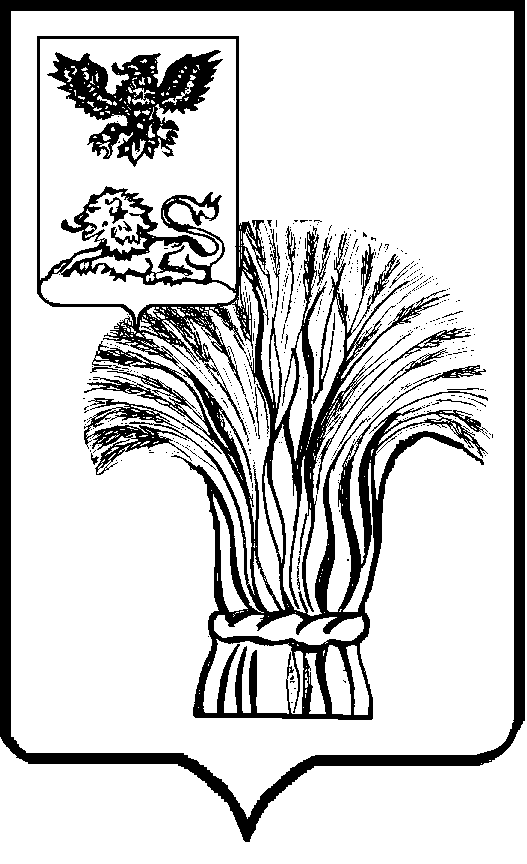 МУНИЦИПАЛЬНЫЙ СОВЕТ МУНИЦИПАЛЬНОГО РАЙОНА«РОВЕНЬСКИЙ РАЙОН»ТРЕТЬЕГО СОЗЫВАР Е Ш Е Н И Е                     24 апреля 2020 г.           		                                                     №_22/183В  соответствии с Федеральным законом от 06.10.2003г. N 131-ФЗ «Об общих принципах организации местного самоуправления в Российской Федерации» и в целях  достижения целевого показателя национального проекта «Здравоохранение» «Укомплектованность врачебных должностей в подразделениях, оказывающих медицинскую помощь в амбулаторных условиях» Муниципальный совет Ровеньского района р е ш и л:	1. Внести в решение Муниципального совета Ровеньского района от 27 ноября 2017 года №61/375 «Об утверждении порядка предоставления компенсационных выплат медицинским работникам» следующие изменения и дополнения:1.1. Пункт 3 решения изложить в следующей редакции:«3. Утвердить Порядок выплаты денежной компенсации за наем (поднаем) жилых помещений медицинским работникам  врачами-специалистами и работникам среднего медицинского персонала (приложение № 3).»;1.2.  Наименование Порядка выплаты денежной компенсации за наем (поднаем) жилых помещений медицинским работникам врачам-специалистам (далее – Порядок) и текст Порядка  после слов «врачам-специалистам» дополнить словами «и  работникам среднего медицинского персонала»;1.3. В пункте 1 Порядка  слова «вышеуказанной категории» заменить словами «вышеуказанных категорий».2. Настоящее решение вступает в силу со дня его официального опубликования. 3. Контроль за исполнением данного решения возложить на постоянную комиссию по обеспечению законности, охраны прав и свобод граждан.Председатель Муниципального совета     Ровеньского района                                                         В.А. НекрасовО внесении изменений в решение Муниципального совета Ровеньского района от 27 ноября 2017 года №61/375 «Об утверждении порядка предоставления компенсационных выплат медицинским работникам»